SPRZEDAWCA st. III NAUCZANIE ZDALNEDZIAŁALNOŚĆ GOSPODARCZAVioletta Kuklińska – WoźnyWitam serdecznie w edukacji na odległośćW ramach przedmiotu DZIAŁALNOŚĆ GOSPODARCZA prowadzonego przeze mnie otrzymacie materiały dotyczące podstawowych pojęć związanych z działalnością gospodarczą.  Materiał obejmuje 5 jednostek lekcyjnych. Proszę zapoznać się z materiałem i na podstawie materiału odpowiedzieć na pytania zamieszczone na końcu opracowania. Termin wykonania zadania 07.01.2022r. Wykonane zadania należy wysyłać na jeden z podanych maili: viola300@autograf.pl lub vkuklinska@ckz.swidnica.pl.Dziękuję za uwagę i życzę powodzenia.Podstawowe pojęcia związane z działalnością gospodarczą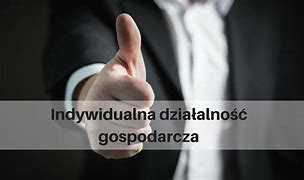 GOSPODARKA RYNKOWA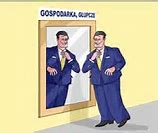  Rodzaj gospodarki, w której decyzje dotyczące zakresu i sposobu produkcji podejmowane są przez podmioty gospodarcze (gospodarstwa domowe, gospodarstwa rolne, przedsiębiorstwa, instytucje finansowe, rząd), kierujące się własnym interesem i postępujące zgodnie z zasadami racjonalności gospodarowania. Podstawą podejmowania tych decyzji są informacje płynące z rynku, m.in. ceny dóbr i usług, ceny czynników wytwórczych, płace, stopy procentowe, stopy zysku, kursy papierów wartościowych, kursy walutowe oraz oczekiwania podmiotów gospodarczych co do kształtowania się wyżej wymienionych w przyszłości. Inaczej mówiąc gospodarka rynkowa to system gospodarczy, w którym podmioty podejmują decyzję o sposobach produkcji, kierując się własnym interesem. Fundamentem gospodarki rynkowej jest wolność konkurencji i racjonalne gospodarowanie. Towar, cena, rynek – to podstawowe cechy gospodarki rynkowej.MECHANIZM GOSPODARKI RYNKOWEJTo działanie gospodarki rynkowej w oparciu o cztery elementy gry rynkowej: popyt, podaż, cenę, konkurencję. Rynek w gospodarce rynkowej składa się z dwóch stron:STRONY POPYTOWEJ, którą reprezentują konsumenci (kupujący, nabywcy).STRONY PODAŻOWEJ reprezentowanej przez sprzedawców, producentów.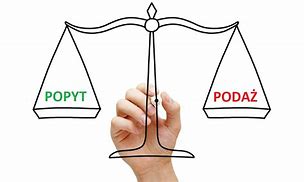 POPYT Popyt  jest to ilość dóbr i usług jaką konsumenci (nabywcy) pragną nabyć w określonym czasie i po określonej cenie.Prawo popytuWraz ze wzrostem ceny danego dobra, zmaleje zapotrzebowanie na dobro, a wraz ze spadkiem ceny dobra zapotrzebowanie na nie rośnie.PODAŻIlość  dóbr i usług oferowanych przez producentów do sprzedaży w określonym czasie i po określonej cenie.Prawo podażyPrawo podaży mówi, że wielkość podaży danego towaru zwiększa się, jeśli rośnie jego cena. I odwrotnie – kiedy cena spada, zjawisku temu towarzyszy zmniejszenie podaży.CENA RÓWNOWAGI RYNKOWEJCena równowagi rynkowej – cena, przy której występuje zrównoważenie popytu i podaży.KONKURENCJA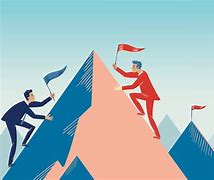 Konkurencja – mechanizm, za pomocą którego wszyscy uczestnicy procesu gospodarowania na poszczególnych rynkach dążą do osiągnięcia jak największych korzyści. Przykładowo producenci i sprzedawcy konkurują o kupujących, konsumenci konkurują o dobra, przedsiębiorcy o czynniki wytwórcze, pracownicy o miejsca pracy.DZIAŁALNOŚĆ GOSPODARCZA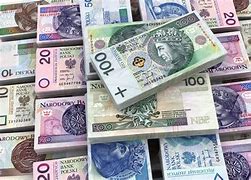 Działalność gospodarczą stanowi zarobkowa działalność wytwórcza, budowlana, handlowa i usługowa oraz poszukiwanie, rozpoznawanie i wydobywanie  kopalin ze złóż, a także działalność zawodowa wykonywana w sposób zorganizowany i ciągły.Zasady prowadzenia działalności zostały określone w Ustawie o swobodzie działalności gospodarczej. Działalność gospodarczą nie tylko należy prowadzić zgodnie z przepisami prawa, ale także zgodnie z zasadami etyki biznesu.PRZEDSIĘBIORCA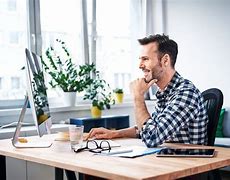 To organizator i zarządzający produkcją, handlem, usługami, najczęściej pracodawca i właściciel kapitału. Przedsiębiorcą jest osoba fizyczna osoba prawna i jednostka organizacyjna niebędąca osobą prawną, wykonująca we własnym imieniu działalność gospodarczą. Przedsiębiorcy mogą tworzyć różne rodzaje przedsiębiorstw. Oprócz profilu prowadzonej działalności różnią się one między sobą także: formą własności, formą organizacyjno-prawną, rozmiarem działalności gospodarczej.Mikroprzedsiębiorca to przedsiębiorca, który w co najmniej jednym z dwóch ostatnich lat obrotowych zatrudniał rocznie mniej niż 10 pracowników oraz osiągnął roczny obrót netto ze sprzedaży swoich produktów nieprzekraczający równowartości w złotych 2 mln euro lub suma majątku na koniec jednego z tych lat nie przekroczyła równowartości w złotych 2 mln euro.Mały przedsiębiorca w co najmniej jednym z dwóch ostatnich lat obrotowych zatrudniał średniorocznie mniej niż 50 pracowników oraz osiągnął roczny obrót netto ze sprzedaży produktów nieprzekraczający równowartości w złotych 10mln euro lub suma majątku nie przekroczyła równowartości 10 mln euro.Średni przedsiębiorca w co najmniej jednym z dwóch ostatnich lat obrotowych zatrudniał średniorocznie mniej niż 250 pracowników oraz osiągnął roczny obrót netto ze sprzedaży produktów nieprzekraczający równowartości w złotych 50 mln euro lub suma majątku nie przekroczyła równowartości w złotych 43 mln euro.Przedsiębiorca jest identyfikowany na podstawie:numeru identyfikacji podatkowej (NIP) np. 884 107 32 48 lubnumeru REGON, np. 123478914Inne oznaczenie przedsiębiorcyPodstawowym sposobem indywidualizacji przedsiębiorcy jest FIRMA. Firmą osoby fizycznej jest jej imię i nazwisko oraz nazwa OSOBA FIZYCZNATo każdy człowiek, który posiada pełną zdolność do czynności prawnych. Pełna zdolność do czynności prawnych oznacza uzyskanie pełnoletności Osoba fizyczna rozlicza podatek dochodowy się na formularzu PIT (Personal Income Tax)OSOBA PRAWNACzyli jednostka organizacyjna, która na mocy odpowiednich przepisów ma osobowość prawną. Osobowość prawna- zdolność prawna i zdolność do czynności prawnych umożliwiająca zawieranie umów, podejmowanie zobowiązań, występowanie przed sądem jako strona, a także wykonywanie innych działań związanych z prowadzeniem działalności gospodarczej. Osoba prawna rozlicza podatek dochodowy na formularzu CIT (Corporate Income Tax)PKD- Polska Klasyfikacja DziałalnościTo usystematyzowany wykaz wszystkich rodzajów działalności społeczno-gospodarczej. Obecnie obowiązuje wersja PKD z 2007r. Każdy przedsiębiorca jest zobowiązany określić rodzaj wykonywanej działalności zgodnie z systemem kodów PKD. Kody te są niezbędne już w momencie zakładania firmy. Towarzyszą one przedsiębiorcy także na dalszych etapach jej prowadzenia. Obecnie obowiązująca wersja składa się z 5 poziomów. Poziom pierwszy, czyli podział na sekcje, wyróżnia 21 rodzajów działalności. Każda z sekcji dzieli się następnie na działy, grupy, klasy i podklasyKRS- Krajowy Rejestr Sądowy składa się z działów: rejestru przedsiębiorców, rejestru organizacji społecznych i zawodowych, rejestru dłużników niewypłacalnych. Jest prowadzony przez sądy gospodarcze. Jest jawny.ŹRÓDŁA PRAWAustawa o swobodzie wykonywania działalności gospodarczej,ustawa o podatku dochodowym, od osób fizycznychustawa o podatku od towarów i usług VATKodeks CywilnyKodeks HandlowyUstawa o zwalczaniu nieuczciwej konkurencjiUstawa o przeciwdziałaniu praktykom monopolistycznym i ochronie Praw KonsumentówZadanie do wykonaniaW terminie do 7.01.2022r. proszę odpowiedz na pytania i rozwiń  poniżej zamieszczone skróty. Wykonane zadanie prześlij na mojego maila: viola300@autograf.pl lub vkuklinska@ckz.swidnica.pl.PROSZĘ WYBRAĆ JEDNEGO MAILA I ODSYŁAĆ SAME ZADANIACzym się różni popyt od podaży?.Czym firmy konkurują między sobą?Co to jest Polska Klasyfikacja działalności?Na podstawie czego identyfikowany jest przedsiębiorca?Rozwiń skróty:BIK …………………………………………………………………………………………………………………………………………………………………………………………………………………………………………………NIP…………………………………………………………………………………………………………………………………………………………………………………………………………………………………………………REGON…………………………………………………………………………………………………………………………………………………………………………………………………………………………………………………KRS…………………………………………………………………………………………………………………………………………………………………………………………………………………………………………………WUS…………………………………………………………………………………………………………………………………………………………………………………………………………………………………………………GUS…………………………………………………………………………………………………………………………………………………………………………………………………………………………………………………ZUS…………………………………………………………………………………………………………………………………………………………………………………………………………………………………………………KRUS…………………………………………………………………………………………………………………………………………………………………………………………………………………………………………………PIS…………………………………………………………………………………………………………………………………………………………………………………………………………………………………………………PIP…………………………………………………………………………………………………………………………………………………………………………………………………………………………………………………ROR…………………………………………………………………………………………………………………………………………………………………………………………………………………………………………………CEIDG…………………………………………………………………………………………………………………………………………………………………………………………………………………………………………………PKD…………………………………………………………………………………………………………………………………………………………………………………………………………………………………………………PIT…………………………………………………………………………………………………………………………………………………………………………………………………………………………………………………CIT…………………………………………………………………………………………………………………………………………………………………………………………………………………………………………………